No person was ever honored for what he received. Honor has been the reward for what he gave.
– Calvin Coolidge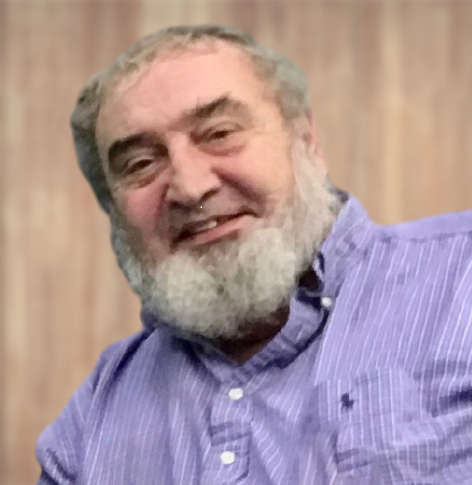 Carl L. Childs  February 2, 1949 – September 24, 2020~ Dedication ~It is with our sincere appreciation we dedicate this ordinance to the memory of Carl Childs and his committed and invaluable service to Fairgrove Township.  As Planning Commission Chairman, Carl’s patient and skilled leadership was instrumental in the creation of this document.  During the upcoming years, this ordinance will guide the Township in promoting growth and recognizing the rights of property owners, while protecting our citizens’ health, safety and welfare.  And although Carl was unable to see this project through to final completion, his wisdom, intelligence, compassion, and understanding are woven throughout.Fairgrove Township Board of Trustees 		Fairgrove Township Planning CommissionKeith Aeder, Supervisor                                         	Brian Pike, ChairmanKatie Gebhardt, Clerk					Anne Leen, Secretary                                              Sarah Donovan, Treasurer				Jeff Montei, MemberDennis Hadeway, Trustee				Douglas Shannon, MemberJustin Edwards, Trustee     				Marilyn Grzemkowski, Member							Kreg Sherman, MemberBoard of Trustees Members emeritus			Justin Edwards, Ex officio Member Karen GoodchildMichael DayJohn McQuillan